УТВЕРЖДАЮ: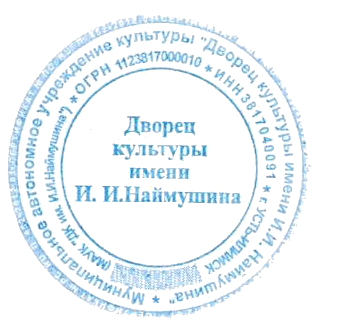 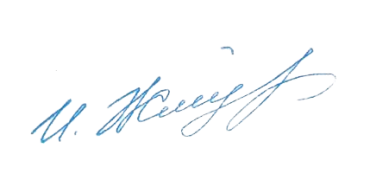 Директор МАУК «ДК им. И.И. Наймушина»________________ И.А. Жмурова20.03.2019 гПОЛОЖЕНИЕо проведении фестиваля православной культуры«Кулич да Крашенка»Праздник Пасхи самый светлый и главный в году для православных всего мира. Многие люди знают, что именно в этот день воскрес Иисус Христос. Многовековые традиции и само празднование этого дня утратило свое действие в современном мире. Все же многие люди стараются соблюдать праздничные православные традиции Пасхи, приготавливая пасхальные куличи и крашеные яйца. Организатором фестиваля является муниципальное автономное учреждение культуры «Дворец культуры им. И.И. Наймушина» (далее - МАУК «ДК им. И.И. Наймушина») города Усть-Илимска Иркутской области.Цели и задачи:Развитие популяризации православных праздников и обычаев, укрепление семейных ценностей и сохранение национальных традиций русской кухни, а также поддержка творческой активности жителей города.Участники фестиваля:Фестиваль проводится в МАУК «ДК им. И.И. Наймушина» 28 апреля 2019 года с 14.00 до 15.00 часов (в диско зале). Фестиваль организован при участии клубных объединений МАУК «ДК им. И.И. Наймушина». Возраст участников и количество фестивальных работ не ограничено.Условия проведения:Подача заявки по форме 1 принимается в письменном и электронном виде по адресу: МАУК «ДК им. И.И. Наймушина» ул. Чайковского 1, каб. №17, uidk2012@yandex.ru  до 22 апреля 2019 года.Номинации фестиваля:- «ГЛАВНЫЙ ПАСХАЛЬНЫЙ КУЛИЧ»- «ГЛАВНАЯ КРАШЕНКА» Также могут быть определены победители в номинации:«Самая вкусная начинка кулича»«Самая высокая стопка крашенок»«Самая необычная крашенка»«Самый необычный рецепт»«Самый творческий стол»«Самый необычный кулич»«Самый маленький участник»«Самый большой коллектив»На фестиваль предоставляются: - Пасхальные куличи с различными начинками и разных форм сопровождающиеся дегустационным экземпляром и оформленным кулинарным рецептом в день проведения конкурса. Приветствуются другие блюда русской национальной пасхальной кухни. Участник самостоятельно определяет название главному блюду.  - Крашенки - крашенные яйца выполненные в различных техниках (количество не ограничено).Обязательным условием фестиваля является праздничное оформление главного блюда «Кулич да Крашенка». Защита фестивальной работы в ТВОРЧЕСКОЙ форме приветствуется, продолжительностью не более 2-3 мин. Количество болельщиков не ограничено. Подведение итогов:Итоги фестиваля подводит компетентное жюри в составе 3-х человек. Победители в номинациях награждаются дипломами. Критерии оценки:Вкусовые качества и эстетичный вид.Степень сложности в изготовлении и оформлении, оригинальность.Презентация главного блюда и раскрытие темы  фестиваля (наличие элементов праздничной атрибутики, дегустационного блюда).Новизна и целостность впечатления, неповторимость образа.Организаторы обеспечивают:* равные условия для всех участников фестиваля;* открытость фестиваля;* награждение победителей (дипломы).Форма заявки:№ФИО участника/ название коллективаОрганизацияНоминация Контактный телефон